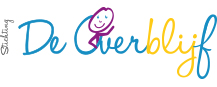 Gedragsplan Stichting De OverblijfDe basisscholen van OZHW (Onderwijsgroep Zuid Hollandse Waarden) hebben allemaal een gedragsplan waar wij als Stichting De Overblijf ook de richtlijnen van willen volgen.Dit bestaande gedragsplan heeft wel wat aanpassingen omdat het op onze organisatie afgestemd is. De hoofdlijnen zijn hetzelfde.Verbaal en fysiek geweld ten aanzien van andere leerlingen en/of overblijfkrachten vinden wij respectloos gedrag en tolereren wij niet.Indien een leerling fysiek of verbaal geweld gebruikt, zullen wij de volgende stappen ondernemen; 1e stapDe leerling wordt uit de betreffende situatie gehaald en mag op een rustige plaats gaan zitten om het gebeuren te bespreken.Een volgende pauze mag hij/zij niet naar buiten toe maar blijft binnen. Er volgt een gesprek met de leerling op de dag die hij/zij binnen moet blijven. De intentie van het gesprek moet zijn dat hij/zij begrijpt wat er mis ging en hoe het de volgende keer beter moet gaan. Ouders worden door de coördinatrice van De Overblijf over het gedrag telefonisch geïnformeerd.Van het gesprek wordt een notitie gemaakt. Hierin worden afspraken vastgelegd waarin staat dat dit een 1e officiële waarschuwing is en dat de volgende keer een schorsing van 1 dag betekent. Directie en ouders krijgen een afschrift van deze notitie. Het is niet de bedoeling dat er over deze notitie wordt gecorrespondeerd.Indien de leerling voor de 2e keer fysiek of verbaal geweld gebruikt, zullen wij de volgende stappen ondernemen; 2e stapDe leerling wordt uit de betreffende situatie gehaald en mag op een rustige plaats gaan zitten om het gebeuren te bespreken. Deze eerste officiële waarschuwing houdt in dat hij/zij 1 dag niet bij de overblijf mag blijven. De coördinatrice bepaalt welke dag dit is. Dit zal op korte termijn zijn. Ouders worden uitgenodigd voor een gesprek met de coördinatrice en de operationeel assistent. (De coördinatrice bepaald of het kind bij dit gesprek -deels- aanwezig kan zijn) Het gesprek met de ouders zal op een respectvolle manier verlopen. Indien het gesprek niet respectvol verloopt, zal er een nieuwe afspraak worden gemaakt om het gesprek te vervolgen. Het doel van het gesprek is uiteindelijk het kind te kunnen helpen, waarbij overblijf en thuis moeten kunnen samenwerken in het belang van het kind.Van het gesprek wordt een vervolgnotitie gemaakt. Hier worden afspraken in vastgelegd waarin staat dat dit een 2e officiële waarschuwing is en dat dit een schorsing van 1 dag betekent. Een mogelijke volgende waarschuwing wordt gevolgd door schorsing van de overblijf. Directie en ouders krijgen een afschrift van deze vervolgnotitie. Het is niet de bedoeling dat er over deze notitie wordt gecorrespondeerd.Indien de leerling voor de 3e keer fysiek of verbaal geweld gebruikt, zullen wij de volgende stappen ondernemen; 3e stapDe leerling wordt uit de betreffende situatie gehaald en mag op een rustige plaats gaan zitten om het gebeuren te bespreken. Deze derde officiële waarschuwing houdt in dat hij/zij geschorst wordt van de overblijf. Met directe ingang.Ouders worden telefonisch en per mail geïnformeerd.Van het telefonisch gesprek wordt een derde vervolgnotitie gemaakt. Hierin staat dat dit een 3e officiële waarschuwing is en dat de overtreding een schorsing van de overblijf betekent. Directie en ouders krijgen een afschrift van deze vervolgnotitie. Er wordt niet over deze notitie gecorrespondeerd.